МБУ «Среднечелбасская поселенческая библиотека Среднечелбасского сельского поселения Павловского района»Калининская библиотека.11.02.2019года в Калининской библиотеке для детей проведена литературная игра к (125 летию со дня рождения  В.В. Бианки). В ходе игры дети вспомнили произведения В.В. Бианки его биографию, ответили на вопросы викторины. Ребята сделали вывод, что в произведениях Бианки глубокая, большая душа, все его произведения воспитывают любовь и бережное отношение к животным и природе. Мастер и мастерство главные герои бажовских сказов, а мудрость, трудолюбие, доброта - главные их свойства. Мероприятие посетило 10 человек.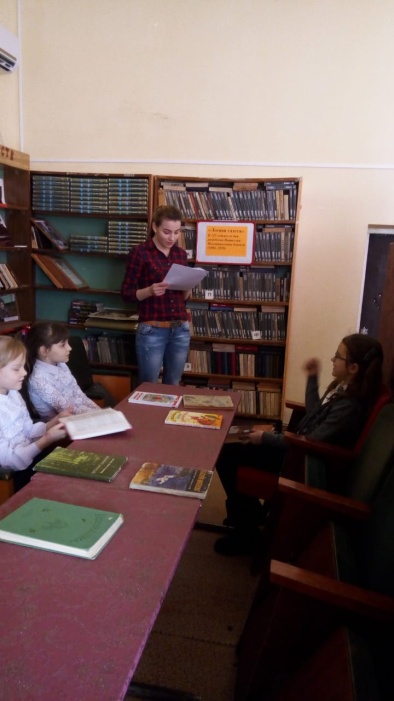 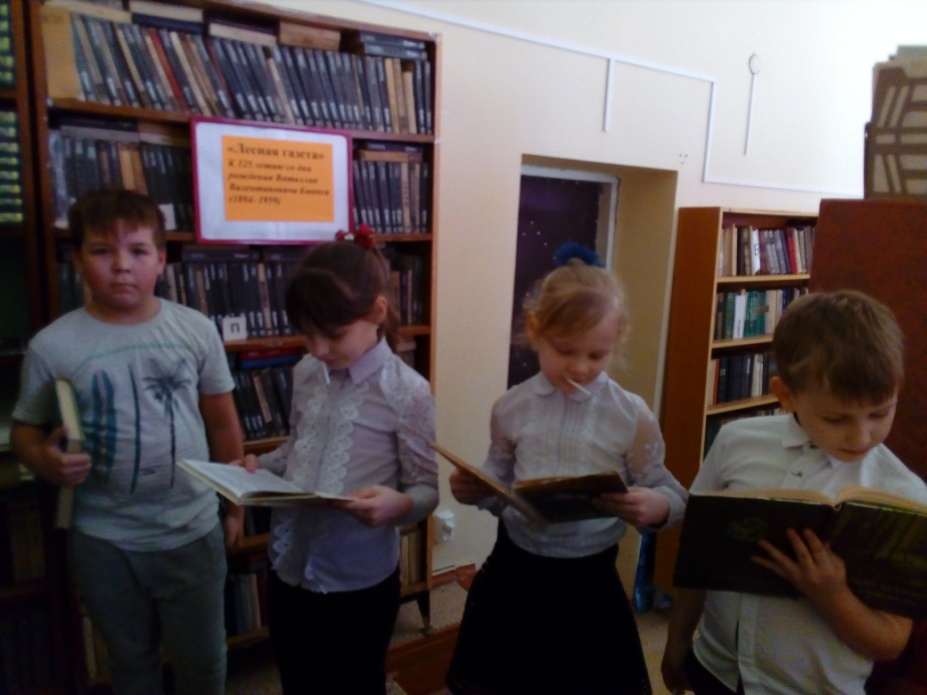 